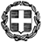 ΕΛΛΗΝΙΚΗ ΔΗΜΟΚΡΑΤΙΑΥΠΟΥΡΓΕΙΟ ΠΑΙΔΕΙΑΣ ΕΡΕΥΝΑΣ ΚΑΙ ΘΡΗΣΚΕΥΜΑΤΩΝ-----ΓΡΑΦΕΙΟ ΤΥΠΟΥ-----	Ταχ. Δ/νση: Α. Παπανδρέου 37Τ.Κ. – Πόλη: 15180 - ΜαρούσιΙστοσελίδα: www.minedu.gov.gr		E-mail: press@minedu.gov.gr					                                                                                                                                                                                                                                                                                                               Μαρούσι, 19 Νοεμβρίου 2018ΔΕΛΤΙΟ   ΤΥΠΟΥΘέμα : Eισαγωγή στην Τριτοβάθμια Εκπαίδευση υποψηφίων με σοβαρές παθήσεις το ακαδ. έτος 2019-2020Σε συνέχεια του από 13-11-2018  Δελτίου Τύπου του Υπουργείου Παιδείας, Έρευνας και Θρησκευμάτων αναφορικά με τον ισχύοντα Πίνακα Παθήσεων για την εισαγωγή υποψηφίων με σοβαρές παθήσεις στην τριτοβάθμια εκπαίδευση το ακαδημαϊκό  έτος 2019-20, καλούνται οι υποψήφιοι που πάσχουν από σοβαρές παθήσεις και επιθυμούν να εισαχθούν σε Σχολές ή Τμήματα της Τριτοβάθμιας Εκπαίδευσης σε ορισμένο αριθμό θέσεων, καθ΄ υπέρβαση του αριθμού εισακτέων, για το ακαδημαϊκό έτος 2019-20, να απευθυνθούν σε μία από τις Ειδικές Επταμελείς Επιτροπές, που έχουν συσταθεί σε συγκεκριμένα Δημόσια ή Πανεπιστημιακά Νοσοκομεία, προκειμένου να αποκτήσουν Πιστοποιητικό διαπίστωσης Πάθησης.Υποψήφιοι μπορεί να είναι μαθητές της τελευταίας τάξης ΓΕΛ και ΕΠΑΛ, κάτοχοι τίτλου απόλυσης Λυκείου ή αντίστοιχου σχολείου της ημεδαπής ή Έλληνες κάτοχοι τίτλου απόλυσης ξένου Λυκείου ή αντίστοιχου σχολείου της αλλοδαπής.Οι εν λόγω υποψήφιοι καταθέτουν στις Ειδικές Επταμελείς Επιτροπές στην αποκλειστική προθεσμία από Τρίτη 20 Νοεμβρίου 2018 έως και Παρασκευή 7 Δεκεμβρίου 2018, τα ακόλουθα δικαιολογητικά:α) Αίτηση (το έντυπο της αίτησης υπάρχει στην τελευταία σελίδα της εγκυκλίου και στην ιστοσελίδα του ΥΠ.Π.Ε.Θ http://www.minedu.gov.gr, στην ενότητα: ΕΞΕΤΑΣΕΙΣ, υποενότητα: Υποψήφιοι με σοβαρές παθήσεις).β) Ιατρικές γνωματεύσεις από Δημόσιο Νοσοκομείο, οι οποίες φέρουν σφραγίδα από: i) Συντονιστή Διευθυντή Κλινικής ή Εργαστηρίου του Εθνικού Συστήματος Υγείας (Ε.Σ.Υ.) ή ii) νόμιμα εκτελούντα χρέη Συντονιστή Διευθυντή Κλινικής ή Εργαστηρίου του Εθνικού Συστήματος Υγείας (Ε.Σ.Υ.) ή iii) Καθηγητή Πανεπιστημίου ή Αναπληρωτή Καθηγητή.γ) Φωτοαντίγραφο αστυνομικής ταυτότητας ή διαβατηρίου.Επισημαίνεται ότι, αποκλειστικά και μόνο για τους πάσχοντες από τις παρακάτω παθήσεις:α) με μειωμένη οπτική οξύτητα (με ποσοστό αναπηρίας τουλάχιστον 80%), (ΣΥΝ. ΠΙΝΑΚΑΣ: κωδ. 02)β) από συγγενείς αιμολυτικές αναιμίες που υποβάλλονται σε μεταγγίσεις ή έχουν σοβαρές κλινικές εκδηλώσεις που προσδίδουν αναπηρία 67% και άνω (μεσογειακή αναιμία, δρεπανοκυτταρική αναιμία, μικροδρεπανοκυτταρική αναιμία, πολυμεταγγιζόμενοι πάσχοντες από μεσογειακή αναιμία, συγγενής αιμολυτική αναιμία λόγω έλλειψης πυρουβικής κινάσης, ΑΝΑΙMIA DIAMOND BLACKFAN), (ΣΥΝ. ΠΙΝΑΚΑΣ: κωδ. 05)γ) με κινητικά προβλήματα προσδίδοντα αναπηρία τουλάχιστον 67%, (ΣΥΝ. ΠΙΝΑΚΑΣ: κωδ. 27)δ) από διάφορα σπάνια συγγενή, κληρονομικά ή επίκτητα σύνδρομα-νοσήματα όταν εκφράζονται με σοβαρές κλινικές εκδηλώσεις που προσδίδουν αναπηρία τουλάχιστον 80% εξεταζόμενοι κατά περίπτωση (ΣΥΝ. ΠΙΝΑΚΑΣ: κωδ. 57),ε) από σοβαρό κληρονομικό αγγειοοίδημα εργαστηριακά επιβεβαιωμένο με αναπηρία τουλάχιστον 67% (ΣΥΝ. ΠΙΝΑΚΑΣ: κωδ. 62)στ) από καλοήθη όγκο γέφυρας εγκέφαλου με αναπηρία τουλάχιστον 67% (ΣΥΝ. ΠΙΝΑΚΑΣ: κωδ. 63)ζ) από ρήξη ανευρύσματος με αιμορραγία και υδροκέφαλο με αναπηρία τουλάχιστον 67% (ΣΥΝ. ΠΙΝΑΚΑΣ: κωδ. 64)απαιτείται να καταθέσουν στις Ειδικές Επταμελείς Επιτροπές των Νοσοκομείων μαζί με τα ανωτέρω δικαιολογητικά και Πιστοποιητικό ποσοστού αναπηρίας (εγκύκλιός μας με αρ. πρωτ. Φ.251/191642/Α5/9-11-2018 (ΑΔΑ: 7ΔΒΗ4653ΠΣ-ΒΚ5)  αναφορικά με την πιστοποίηση αναπηρίας από τα ΚΕ.Π.Α.) που να έχει μόνιμη ισχύ ή άλλως να είναι σε ισχύ κατά την υποβολή της αίτησης στην Ειδική Επταμελή Επιτροπή προκειμένου να εκδοθεί το Πιστοποιητικό διαπίστωσης πάθησης από την εν λόγω Επιτροπή.Όσοι από τους υποψήφιους των ανωτέρω περιπτώσεων α) έως και ζ) έχουν ήδη υποβάλει αίτηση προς τα ΚΕ.Π.Α. για έκδοση πιστοποιητικού ποσοστού αναπηρίας, αλλά δεν το έχουν αποκτήσει ακόμα, θα υποβάλουν προς τις Ειδικές Επταμελείς Επιτροπές των Νοσοκομείων εμπρόθεσμη αίτηση με τα υπόλοιπα δικαιολογητικά. Ταυτόχρονα, αντί για το πιστοποιητικό ποσοστού αναπηρίας καταθέτουν Υπεύθυνη Δήλωση του Ν.1599/86, στην οποία θα αναφέρουν ότι έχουν υποβάλει αίτηση προς τα ΚΕ.Π.Α. (σημειώνοντας τον αριθμό πρωτοκόλλου της αίτησής τους) και ότι θα προσκομίσουν το πιστοποιητικό ποσοστού αναπηρίας, αμέσως μόλις το αποκτήσουν και πριν την ολοκλήρωση της διαδικασίας εισαγωγής στην Τριτοβάθμια Εκπαίδευση.Δεδομένου ότι μετά την ψήφιση των  Ν. 4452/2017 (ΦΕΚ 17/τ.Α΄) και Ν.4547/2018 (ΦΕΚ 102/τ.Α΄),  και την έκδοση της ΚΥΑ με αριθ. Φ. 153/104779/Α5/25-6-2018 (ΦΕΚ 241/τ.Β’/25-6-2018) έχει υπάρξει νέα κωδικοποίηση παθήσεων, εφιστούμε την προσοχή των υποψηφίων στα εξής:Πιστοποιητικά Διαπίστωσης Πάθησης που έχουν ήδη εκδοθεί από τις Επταμελείς Επιτροπές των Νοσοκομείων ή το ΚΕΣΥ πριν από τις 10 Νοεμβρίου 2017 και προκειμένου για εισαγωγή στην Τριτοβάθμια Εκπαίδευση το ακαδημαϊκό έτος 2019-2020 και εφεξής,  πρέπει να επικαιροποιηθούν με βάση τον ανωτέρω ΠΙΝΑΚΑ ΠΑΘΗΣΕΩΝ. Για το σκοπό αυτό, υποψήφιοι που έχουν αποκτήσει Πιστοποιητικό Διαπίστωσης Πάθησης από Ειδική Επταμελή Επιτροπή των συγκεκριμένων Νοσοκομείων ή το ΚΕΣΥ για εισαγωγή στην Τριτοβάθμια Εκπαίδευση έως και το ακαδημαϊκό έτος 2017-2018, εφόσον επιθυμούν να είναι υποψήφιοι για εισαγωγή στην Τριτοβάθμια Εκπαίδευση με την ειδική κατηγορία των πασχόντων από σοβαρές παθήσεις για το ακαδημαϊκό έτος 2019-2020 και εφεξής και εφόσον πάσχουν από κάποια από τις παθήσεις που αναφέρονται στον ανωτέρω ΠΙΝΑΚΑ, πρέπει να υποβάλλουν εκ νέου αίτηση με τα προβλεπόμενα δικαιολογητικά σε μία από τις Ειδικές Επταμελείς Επιτροπές των Νοσοκομείων, προκειμένου να εκδοθεί νέο Πιστοποιητικό Διαπίστωσης Πάθησης βάσει της ισχύουσας νομοθεσίας.Πιστοποιητικά που εκδόθηκαν από Ειδική Επταμελή Επιτροπή των συγκεκριμένων Νοσοκομείων ή το ΚΕΣΥ μετά τις 10 Νοεμβρίου 2017, γίνονται δεκτά για την εισαγωγή πασχόντων από σοβαρές παθήσεις για το ακαδημαϊκό έτος 2019-2020., Υποψήφιοι των οποίων η αίτηση πιθανόν απορριφθεί από Επταμελή Επιτροπή Νοσοκομείου, είτε λόγω του εκπρόθεσμου της αίτησής τους είτε για οποιονδήποτε άλλο λόγο, έχουν δικαίωμα υποβολής ένστασης, την οποία καταθέτουν προς την Επταμελή Επιτροπή του Νοσοκομείου από την οποία απορρίφθηκαν. Οι ενστάσεις με τα δικαιολογητικά διαβιβάζονται από τη Γραμματέα της Επταμελούς Επιτροπής στο Κεντρικό Συμβούλιο Υγείας (ΚΕ.Σ.Υ.) του Υπουργείου Υγείας, προκειμένου να εξετασθούν από την Επιτροπή Εξέτασης Ενστάσεων που συγκροτείται κάθε χρόνο με Κοινή Υπουργική Απόφαση.Μετά την απόκτηση του Πιστοποιητικού διαπίστωσης πάθησης, οι υποψήφιοι θα κληθούν με νέο Δελτίο Τύπου στην ιστοσελίδα του ΥΠ.Π.Ε.Θ., να υποβάλουν ηλεκτρονικό μηχανογραφικό δελτίο προκειμένου να συμμετάσχουν στην επιλογή για εισαγωγή σε Σχολές ή Τμήματα της Τριτοβάθμιας Εκπαίδευσης για το ακαδημαϊκό έτος 2018-19 με την ειδική κατηγορία των ατόμων που πάσχουν από σοβαρές παθήσεις. Η διαδικασία και ο χρόνος υποβολής των μηχανογραφικών δελτίων θα ανακοινωθεί με νεότερη εγκύκλιο, η οποία θα αποσταλεί στα σχολεία και θα αναρτηθεί προς ενημέρωση στο διαδίκτυο.Επισυνάπτεται η εγκύκλιος